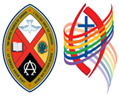 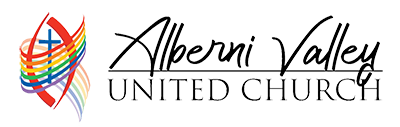 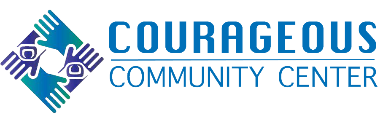 February 5th, 2023 11:30 AM                      Reverend: Ed LewisWorship Assistant: Coreen HumphriesWorship ServiceUpcoming Zoom Meetings & GatheringsFebruary 5th       Lunch and Learn (after worship)February 7th        Gentle Yoga 10:00 – 11am/Chair Yoga   11:30 – 12:30pmFebruary 7th	     Laughing Yoga (Free)		      5:00 – 6:00 pmFebruary 10th    Road to Reconcili-Action Meeting            9:30 - 2:00 pmFebruary 12th     Valentine Potluck Lunch (after Sunday Service)February 26th                    Night Church                              7:00 – 8:00 pmMarch 3rd                             The Chosen 		           	     10:00 amMarch 5th 		    Annual General MeetingRev. Ed is in Port Alberni on Fridays. Please email: reved@telus.net to make an appointment. The office is now open Thursdays and Fridays from 9am to 2pm.Reverend: Ed Lewis Church Accompanist: Ellen Vander Putten  Tech Team Leader: Dewayne Parfitt Choir Director: Mike VilletteEmail:avunitedchurch@shaw.ca  Website: www.albernivalleyuc.com                   Facebook: www.facebook.com/albernivalleyuc   Alberni Valley United ChurchFebruary 5, 2023GatheringPrelude:Welcome: (Coreen)Acknowledgement of Territory: (Coreen)Announcements: (Coreen)Birthday/Anniversary in the week ahead: (Coreen) Lighting the Christ Candle: (Coreen/Ed)Opening Prayer: (Together)Song: VU #260 “God Who Gives to Life its Goodness” Responsive Reading: Psalm 119:89-96 (The Message Translation)Children’s Time:Prayers of the People:New Lord’s Prayer: (on screen)Scripture Reading: Deuteronomy 15:1-11Message: Lessons from the DesertSong: MVU #202 “Bread for the Journey”Communion: Prayer of Confession (together)Silent Confession:Assurance of Pardon:Consecration of the Bread and Juice & Prayer over the ElementsSharing Communion:Offering: (together)Closing Hymn: VU #595 “We are Pilgrims.”Benediction:Thank you for attending Sunday Worship